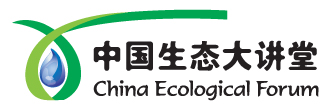 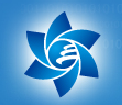 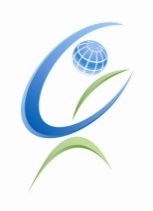 关于举办2016年湿地监测技术与优化管理模式高级研修班的通知为加快推进湿地监测技术与优化管理模式的发展与应用，按照《人力资源和社会保障部办公厅关于印发专业技术人才知识更新工程2016年高级研修项目计划的通知》（人社厅函〔2016〕92号）要求，定于2016年11月下旬在北京举办“湿地监测技术与优化管理模式”高级研修班。经与UNDP-GEF海南湿地保护体系项目协商，共同主办该研修班。该次研修班主要向学员们讲授国内外湿地保护与管理的最新进展，湿地生态系统动态监测、中国湿地现状、变化趋势和管理中存在的问题，通过湿地管理的利益相关方分析，分享湿地保护典型案例的经验与管理模式，提出湿地保护和可持续利用的优先行动和优化模式。提高国家生态系统观测研究站、地方湿地主管部门官员、国家级湿地自然保护区管理人员、民间自然保护组织人员等的湿地监测与管理能力，更好地保护和合理利用湿地。现将有关事项通知如下：研修时间2016年11月28-30日（3天，周一～周三）主办单位中国科学院人事局UNDP-GEF海南湿地保护体系项目承办单位中国科学院地理科学与资源研究所中国生态系统研究网络（CERN）科学委员会秘书处合作单位阿拉善SEE基金会北京林业大学自然保护区学院研修内容（1）湿地监测技术与规范：长期监测所需场地的设置和管理，野外生态试验站的监测指标，野外观测和采样方法，数据管理和质量控制。（2）湿地保护模式：包括保护天然湿地保护、栖息地保护、自然保护区有效管理（包括社区共管）、国际重要湿地和国家重要湿地管理、候鸟迁徙路线保护、保护区网络等。重点是湿地保护的体制、机制和政策体系与模式。（3）湿地可持续利用模式：包括动植物资源利用、可持续渔业养殖（包括贝类）、湿地生态旅游（包括观鸟）、替代生计模式。重点是湿地保护与社区发展的“双赢”模式。（4）湿地恢复模式：包括候鸟栖息地恢复、外来入侵物种控制、湿地水文调节、红树林恢复等。重点是湿地恢复的技术体系和模式。邀请主讲人于秀波  中国科学院地理科学与资源研究所研究员雷光春  北京林业大学自然保护区学院院长、教授张正旺  北京师范大学生命科学学院教授张明祥  北京林业大学自然保护区学院副院长、教授姜鲁光  中国科学院地理科学与资源研究所副研究员孙晓霞  中国科学院海洋研究所研究员、胶州湾站副站长钱法文  中国林业科学研究院鸟类环志中心副主任石建斌  保尔森基金会保护项目副主任闫宝华  深圳市红树林湿地保护基金会副秘书长张博文  阿拉善SEE基金会项目经理研修方式采用室内授课、分组讨论和交流研讨的方式。研修人员参加人数：不超过35人。要求：来自国家生态系统观测研究站、地方湿地主管部门官员、国家级湿地自然保护区管理人员、民间自然保护组织中，40岁以下的科研人员、管理人员和民间组织项目官员等。拟参加人员需填写报名回执（见附件2）并附个人简历，主办机构将对报名人员进行资格审查，并于11月21日通知参加人员。其中，海南省红树林保护联盟成员8-10人，具体人员名单由UNDP-GEF海南湿地保护体系项目确定。请至http://cef201602.csp.escience.cn/dct/page/1 网站注册。重要日期2016年11月21日报名注册截止，发布参会人员确认函2016年11月28-30日高级研讨班研修班联系方式于秀波 张琼 李莉中国科学院地理科学与资源研究所中国生态系统研究网络（CERN）科学委员会秘书处地址：北京市朝阳区大屯路甲11号邮编：100101传真：010-64868962Email：cef@cern.ac.cn注册网站：http://cef201602.csp.escience.cn/dct/page/1 主办与承办单位简介UNDP-GEF海南湿地保护体系项目是全球环境基金（GEF）中国湿地保护体系项目的6个省级项目之一。由全球环境基金（GEF）资助，由国家林业局牵头实施。GEF海南湿地保护体系项目由联合国开发计划署、海南省林业厅、海南省财政厅共同执行，为期5年（2013年6月-2018年6月）。项目组为保护体系引入先进的理念、科学的方法和成功的经验，开展能力建设，完善管理计划，推进日常鸟类及其他动植物监测，并加强社区共管工作，使湿地管理更加有效；通过各种形式的宣传活动和不同主题的出版物，让更多人了解并关注湿地，加入湿地保护行动中；推动湿地保护主流化，让决策者和政府部门将湿地保护列入议事日程和工作计划。本项目旨在加强海南省的保护体系，消除和缓解湿地面临的各种威胁，使湿地的管理更加有效，确保海南岛独特又丰富的生物多样性得到充分保护。中国生态系统研究网络(CERN)是中科院知识创新体系的重要组成部分，由1个综合研究中心，5个分中心和44个生态研究站组成。现有2500多名科研人员、技术支撑人员和研究生利用CERN平台，从事生态系统长期监测、试验、研究、示范与咨询工作。中国生态大讲堂由中国科学院中国生态系统研究网络（CERN）等主办，以“传播新知识、交流新思想、展示新成果”为宗旨，针对生态学的前沿与热点问题，邀请有关专家进行学术讲演，促进我国生态系统研究、观测与示范等工作的学术交流、成果展示和知识传播。截止到2016年10月底，中国生态大讲堂已成功举办了134次学术报告、19次学术研讨会和2次高级研讨班，2次国际培训班，4次焦点论。近400位中外知名学者做了学术报告，参加人员超过8600人次。2013年6月，中国生态大讲堂被人事与社会保障部列入“国家级专业技术人员继续教育基地”培训点，增强了中国生态大讲堂培训的权威性和影响力。其他说明1、此次费用由中国科学院人事局和UNDP-GEF海南湿地保护体系项目资助，外地学员往返交通费自理，在京食宿由培训班主办方安排，北京学员提供工作午餐。2、有关中国生态大讲堂的最新消息，请访问www.cern.ac.cn；3、其他未尽事宜，请与研修班联系人联系。附件1.研修班日程表附件2：报名回执报告时间报告题目11月28日 （星期一）11月28日 （星期一）9:00-9:30开班仪式9:30-10:30中国滨海湿地现状评估姜鲁光  中国科学院地理资源所副研究员10:30-10:50茶   歇10:50-11:50中国滨海湿地保护优先区与空缺分析于秀波  中国科学院地理资源所研究员11:50-14:00午餐/午休14:00-15:00阿拉善SEE基金会“任鸟飞”项目张博文  阿拉善SEE基金会项目经理15:00-15:20茶   歇15:20-16:20盘锦湿地退养还滩湿地恢复案例分享刘长安  国家海洋环境监测中心研究员16:20-17:20学员案例分享11月29日 （星期二）11月29日 （星期二）9:00-10:00滨海湿地保护管理的优化模式张明祥  北京林业大学自然保护区学院副院长、教授10:00-10:30学员案例分享10:30-10:50茶   歇10:50-11:50中国鸟类环志进展与发展钱法文  中国林科院鸟类环志中心副研究员11:50-14:00午餐/午休14:00-15:00美国滨海湿地保护案例分析石建斌  保尔森基金会保护项目副主任15:00-16:00海湾生态系统监测指标与技术规范孙晓霞  胶州湾生态监测站研究员16:00-16:20茶   歇16:20-17:20学员案例分享11月30日   （星期三）11月30日   （星期三）9:00-10:00中国滨海湿地水鸟关键栖息地保护张正旺  北京师范大学教授10:00-10:30学员案例分享10:30-10:50茶   歇10:50-11:50滨海湿地保护的优先行动计划雷光春  北京林业大学自然保护区学院院长、教授11:50-14:00午餐/午休14:00-15:00红树林湿地保护与管理闫宝华  深圳市红树林湿地保护基金会 副秘书长15:00-15:30培训班评估、颁发培训证书15:30-17:30我国十块最受关注湿地评选姓名性别单位及职务电话电子邮箱入住/离店时间